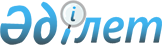 Об утрате силы постановления акимата Зеленовского района от 18 августа 2015 года № 672 "Об утверждении схемы и Правил перевозки в общеобразовательные школы детей, проживающих в отдаленных населенных пунктах Зеленовского района"Постановление акимата Зеленовского района Западно-Казахстанской области от 6 ноября 2015 года № 907      В соответствии с Законом Республики Казахстан от 23 января 2001 года №148 "О местном государственном управлении и самоуправлении в Республике Казахстан", Законом Республики Казахстан от 27 ноября 2000 года № 107 "Об административных процедурах" и Постановлением Правительства Республики Казахстан от 17 августа 2006 года № 778 "Об утверждении Правил государственной регистрации нормативных правовых актов" акимат района ПОСТАНОВЛЯЕТ:

      1. Утратить силу постановления акимата Зеленовского района от 18 августа 2015 года №672 "Об утверждении схемы и Правил перевозки в общеобразовательные школы детей, проживающих в отдаленных населенных пунктах Зеленовского района".


					© 2012. РГП на ПХВ «Институт законодательства и правовой информации Республики Казахстан» Министерства юстиции Республики Казахстан
				
      Аким района

К.Жакупов
